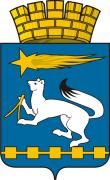 АДМИНИСТРАЦИЯ ГОРОДСКОГО ОКРУГАНИЖНЯЯ САЛДАП О С Т А Н О В Л Е Н И Е22.12.2022										        № 909г. Нижняя СалдаО введении ограничительных мероприятийВ соответствии с Федеральным законом от 30 марта 1999 года № 52-ФЗ «О санитарно-эпидемиологическом благополучии населения», предложением Главного государственного санитарного врача по городу Нижний Тагил, Пригородном, Верхнесалдинском районах, городе Нижняя Салда, городе Кировград и Невьянском районе Бармина Ю.Я. от 21.12.2022                                             № 66-09-17/06-13177-22, администрация городского округа Нижняя СалдаПОСТАНОВЛЯЕТ:1. Ввести с 22.12.2022 по 10.01.2023 на территории городского округа Нижняя Салда следующие дополнительные санитарно – противоэпидемические (профилактические) мероприятия:1.1. Ношение одноразовых медицинских масок взрослым населением в медицинских организациях, организациях, осуществляющих образовательную деятельность, оздоровительных организациях, организациях социальной защиты, при проведении массовых спортивных и культурных мероприятиях.1.2. Запрет на проведение массовых культурных, спортивных, образовательных и других мероприятий в закрытых помещениях дошкольных организаций и школ с участием нескольких групп (классов) и лиц, не относящихся к образовательному процессу.1.3. Начальнику Управления культуры администрации городского округа Нижняя Салда Сафроновой Н.П., начальнику Управления молодежной политики и спорта администрации городского округа Нижняя Салда Краиловой О.С., руководителям учреждений культуры, спорта, расположенных на территории городского округа Нижняя Салда проводить массовые культурные, спортивные мероприятия в закрытых помещениях с наполняемостью не более 75% от вместимости объекта.1.4. Руководителям учреждений социального обслуживания населения, расположенных на территории городского округа Нижняя Салда запретить посещение граждан, постоянно проживающих в организациях социального обслуживания населения лицами, не относящимися к деятельности организации.1.5. Начальнику Управления образования администрации городского округа Нижняя Салда Тереховой Р.В. организовать в организациях дополнительного образования, осуществляющих деятельность на территории городского округа Нижняя Салда, реализацию образовательных программ с использованием дистанционных образовательных технологий и электронного обучения в соответствии с графиками учебного процесса и индивидуальными учебными планами обучающихся.1.6. При выявлении 20% отсутствующих детей в связи с заболеванием ОРВИ, гриппом, новой коронавирусной инфекцией, внебольничными пневмониями, острой респираторной инфекцией переводить на дистанционную форму обучения класс на 7 дней; при выявлении 20% отсутствующих в группе (дошкольном учреждении) – образовательную деятельность приостанавливать на 7 дней.2. Рекомендовать и.о. главного врача государственного бюджетного учреждения здравоохранения Свердловской области «Нижнесалдинская центральная городская больница» Ямангулову В.Я., начальнику федерального государственного учреждения здравоохранения «Медико -  санитарная часть                 № 121 Федерального медико – биологического агентства России» Ревус Л.О.:1) организовать обслуживание температурящих больных и больных с заболеваниями дыхательных путей на дому, для чего при необходимости ввести дополнительные возможности вызова врача на дом и организовать дополнительные мобильные бригады медработников для обслуживания вызовов на дому;2) определить порядок госпитализации больных ОРВИ по клиническим и эпидемиологическим показаниям. При необходимости ввести в действие план по перепрофилированию стационарных коек для дополнительного выделения мест для госпитализации больных ОРВИ и пневмонией с учетом изоляции данной группы от пациентов с соматическими заболеваниями;3) обеспечить контроль наличия в аптечной сети в достаточном количестве антибактериальных и противовирусных препаратов, средств защиты органов дыхания и кожных антисептиков для населения;4) организовать усиление противоэпидемического режима в медицинской организации (организовать работу фильтра; прием обратившихся температурящих больных и больных с заболеваниями дыхательных путей проводить в боксе; усилить контроль соблюдения температурного режима, режимов текущей дезинфекции; обеззараживание воздушной среды; ввести ношение одноразовых масок);5) активизировать все виды санитарно – просветительской работы с акцентом на профилактику заражения ОРВИ и вакцинопрофилактики гриппа.3.   Рекомендовать руководителям организаций, предприятий, учреждений:1)  организовать своевременную изоляцию лиц подозрительных на заболевание ОРВИ и гриппом и направление их в лечебно – профилактические учреждения;2) проводить влажную уборку с применением дезинфицирующих средств (по режиму воздушно - капельных инфекций);3) обеспечить обеззараживание воздуха;4) ввести дополнительные перерывы для организации проветривания;5) организовать проведение сезонной неспецифической профилактики ОРВИ с использованием по назначению медицинских работников иммунобиологических препаратов и противовирусных химиопрепаратов, индукторов интерферона.4. Постановление администрации городского округа Нижняя Салда от 07.09.2022 № 642 «О введении ограничительных мероприятий» (с изменениями от 08.09.2022 № 644) считать утратившим силу.5. Опубликовать настоящее постановление в газете «Городской вестник плюс» и разместить на официальном сайте администрации городского округа Нижняя Салда.6. Контроль за исполнением настоящего постановления оставляю за собой.Глава городского округа Нижняя Салда                                                                                         А.А. Матвеев